Шестигранная резино-жгутовая ось без тормозаШестигранная резино-жгутовая ось без тормозаШестигранная резино-жгутовая ось без тормозаШестигранная резино-жгутовая ось без тормозаШестигранная резино-жгутовая ось без тормозаШестигранная резино-жгутовая ось без тормозаШестигранная резино-жгутовая ось без тормозаШестигранная резино-жгутовая ось без тормозаШестигранная резино-жгутовая ось без тормоза750кгЗаданные размеры на ось без тормозаЗаданные размеры на ось без тормозаЗаданные размеры на ось без тормозаЗаданные размеры на ось без тормозаЗаданные размеры на ось без тормозаЗаданные размеры на ось без тормозаЗаданные размеры на ось без тормозаЗаданные размеры на ось без тормозаЗаданные размеры на ось без тормозаЗаданные размеры на ось без тормозаЗаданные размеры на ось без тормоза1.Нагрузка, кг750 (max)750 (max)750 (max)750 (max)750 (max)750 (max)750 (max)750 (max)750 (max)2.Профиль наружный, мм8080808080808080803.Кронштейн Е х D, ммРазмер F, мм60 х 20016060 х 20016060 х 20016060 х 20016050 х 710160/60050 х 710160/60050 х 710160/60050 х 710160/60050 х 710160/6004.Высота от центра оси К, мм6565656565656565655.Размер G, мм1313131313131313136.Рычаг Н, мм1751751751751751751751751757.Крепление колеса98х498х498х498х4 вод/защ98х4 вод/защ98х4 вод/защ112х5112х5112х58.Колесный болтМ12х1,5М12х1,5М12х1,5М12х1,5М12х1,5М12х1,5М12х1,5М12х1,5М12х1,59.Размер L, мм15315315315315315315315315310.Размер I, град.30303030303030303011.Ход рычага, мм50…120 max50…120 max50…120 max50…120 max50…120 max50…120 max50…120 max50…120 max50…120 maxСогласованные размерыСогласованные размерыСогласованные размерыСогласованные размерыСогласованные размерыСогласованные размерыСогласованные размерыСогласованные размерыСогласованные размерыСогласованные размерыСогласованные размеры12.Размер A, ммA=A=A=A=A=A=A=A=A=13.Размер C, ммC=C=C=C=C=C=C=C=C=Внимание! Размер С-А должен быть от  до Внимание! Размер С-А должен быть от  до Внимание! Размер С-А должен быть от  до Внимание! Размер С-А должен быть от  до Внимание! Размер С-А должен быть от  до Внимание! Размер С-А должен быть от  до Внимание! Размер С-А должен быть от  до Внимание! Размер С-А должен быть от  до Внимание! Размер С-А должен быть от  до Внимание! Размер С-А должен быть от  до Внимание! Размер С-А должен быть от  до 14.Заказчик (название фирмы, e-mail, телефон)Заказчик (название фирмы, e-mail, телефон)Заказчик (название фирмы, e-mail, телефон)Контактное лицоКонтактное лицоКонтактное лицоКонтактное лицоКонтактное лицоКонтактное лицоКонтактное лицо14.15.Дата заполнения заказаДата заполнения заказаДата заполнения заказа16.Количество, шт.Количество, шт.Количество, шт.17.Вид покрытияВид покрытияВид покрытияКраскаКраскаКраскаЦинкЦинкЦинкЦинк18.Дополнительные сведенияДополнительные сведенияДополнительные сведенияВнимание! Строки № 3, 7, 12, 13, 14, 15, 16, 17 обязательны к заполнениюПодписывая данный согласовательный чертеж, я подтверждаю, что заполненные данные верны, и осведомлен, что данное изделие не подлежит обмену и возврату. Подпись: Внимание! Строки № 3, 7, 12, 13, 14, 15, 16, 17 обязательны к заполнениюПодписывая данный согласовательный чертеж, я подтверждаю, что заполненные данные верны, и осведомлен, что данное изделие не подлежит обмену и возврату. Подпись: Внимание! Строки № 3, 7, 12, 13, 14, 15, 16, 17 обязательны к заполнениюПодписывая данный согласовательный чертеж, я подтверждаю, что заполненные данные верны, и осведомлен, что данное изделие не подлежит обмену и возврату. Подпись: Внимание! Строки № 3, 7, 12, 13, 14, 15, 16, 17 обязательны к заполнениюПодписывая данный согласовательный чертеж, я подтверждаю, что заполненные данные верны, и осведомлен, что данное изделие не подлежит обмену и возврату. Подпись: Внимание! Строки № 3, 7, 12, 13, 14, 15, 16, 17 обязательны к заполнениюПодписывая данный согласовательный чертеж, я подтверждаю, что заполненные данные верны, и осведомлен, что данное изделие не подлежит обмену и возврату. Подпись: Внимание! Строки № 3, 7, 12, 13, 14, 15, 16, 17 обязательны к заполнениюПодписывая данный согласовательный чертеж, я подтверждаю, что заполненные данные верны, и осведомлен, что данное изделие не подлежит обмену и возврату. Подпись: Внимание! Строки № 3, 7, 12, 13, 14, 15, 16, 17 обязательны к заполнениюПодписывая данный согласовательный чертеж, я подтверждаю, что заполненные данные верны, и осведомлен, что данное изделие не подлежит обмену и возврату. Подпись: Внимание! Строки № 3, 7, 12, 13, 14, 15, 16, 17 обязательны к заполнениюПодписывая данный согласовательный чертеж, я подтверждаю, что заполненные данные верны, и осведомлен, что данное изделие не подлежит обмену и возврату. Подпись: Внимание! Строки № 3, 7, 12, 13, 14, 15, 16, 17 обязательны к заполнениюПодписывая данный согласовательный чертеж, я подтверждаю, что заполненные данные верны, и осведомлен, что данное изделие не подлежит обмену и возврату. Подпись: Внимание! Строки № 3, 7, 12, 13, 14, 15, 16, 17 обязательны к заполнениюПодписывая данный согласовательный чертеж, я подтверждаю, что заполненные данные верны, и осведомлен, что данное изделие не подлежит обмену и возврату. Подпись: Внимание! Строки № 3, 7, 12, 13, 14, 15, 16, 17 обязательны к заполнениюПодписывая данный согласовательный чертеж, я подтверждаю, что заполненные данные верны, и осведомлен, что данное изделие не подлежит обмену и возврату. Подпись: 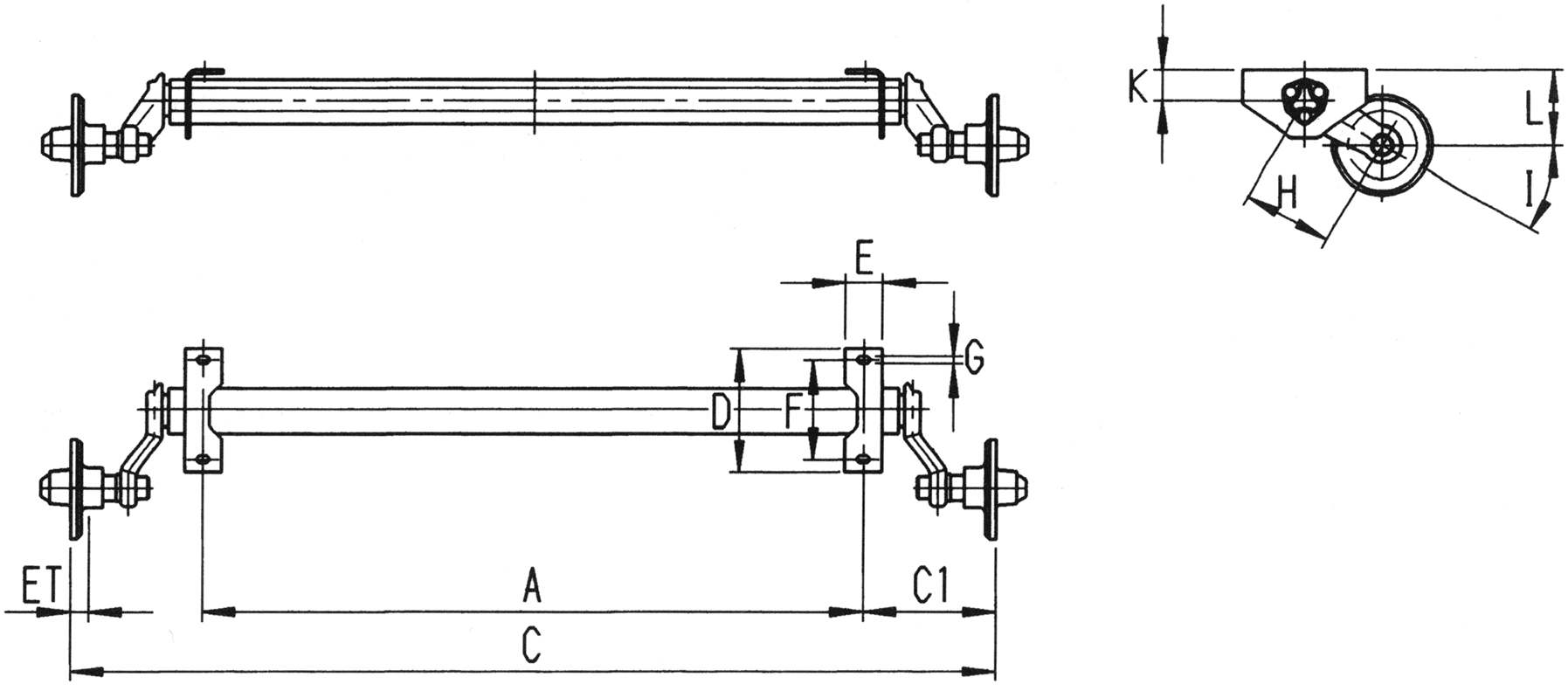 